Príloha č. 1 – Základný rozsah prácVypracovanie a dodanie projektovej dokumentácie pre územné rozhodnutie, majetkovoprávne vysporiadanie pozemkov a inžiniersku činnosť pre stavbu: „Cyklotrasa V1 (centrum – Hájik) od ul. Veľká Okružná po schody pod Hájikom, Žilina“.Projekt bude riešiť:- projekt bude riešiť návrh cyklotrasy V1 od ul. Veľká Okružná po schody pod Hájikom, Žilina,- projekt bude riešiť:  - cyklotrasa,           - mostné objekty/lávky            - úprava MK – odvodnenie,           - úpravu vodných tokov (prípadné zatrúbnenia),           - nasvietenie prechodov,           - drobná architektúra,           - sadové úpravy,           - možné prekládky sieti (verejné osvetlenie, atd.),- dokumentácia bude obsahovať všetky objekty, ktoré sú potrebné pre spracovanie projektu a časti PD v súlade s príslušnými normami a predpismi, fotodokumentáciu jestvujúceho stavu,- projektová dokumentácia bude na základe požiadavky objednávateľa rozdelené na jednotlivé etapy a časti,- v cene za spracovanie projektu bude aj geodetické zameranie riešeného územia a jeho digitalizácia, zabezpečenie všetkých súvisiacich podkladov,- dodanie projektovej dokumentácie 10 x v tlačenej forme, 2 x elektronicky – PDF, DOC, XLS, DWG, DGN, odhadovaných nákladov stavby a fotodokumentácie.Podkladom pre spracovanie projektovej dokumentácie bude spracovaná štúdia stavby: Cyklotrasy H1 a V1 od ul. Mostnej smerom k sídlisku Hájik vypracovaná firmou DAQE – Ing. Vonš v apríli 2018 – variant fialový (vo formáte PDF).Rozdelenie úsekov z hľadiska MPV (informatívny charakter z 05/2019):Pozn.: parc. č. 2344 k.ú. Závodie nie je uvedená v tab., ktorú  ale bude treba riešiť v MPV v zmysle trasovanie cyklotrasy (podrobnosti ohľadom uvedenej parcely sú v priloženom liste OÚ Žilina, katastrálny odbor).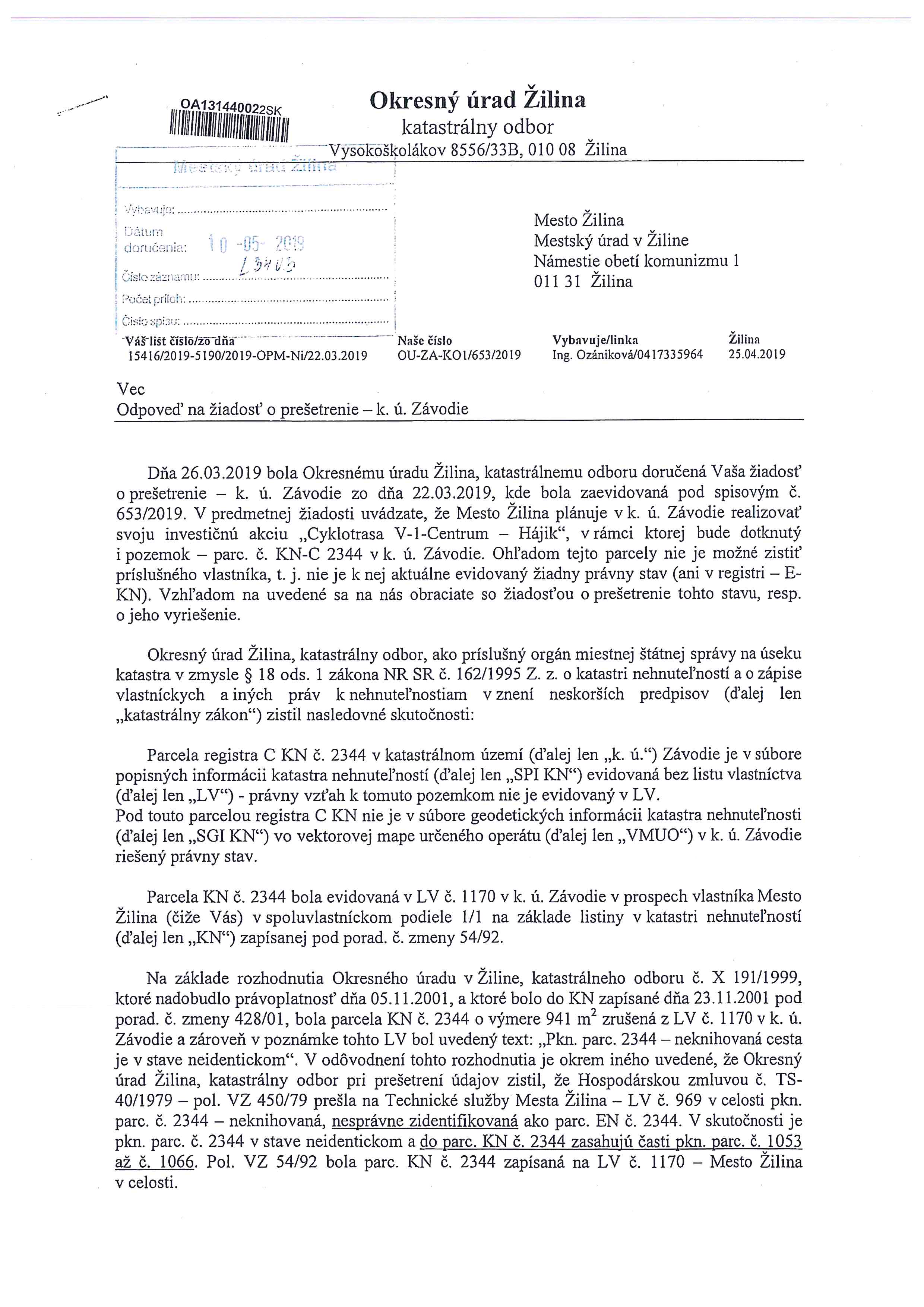 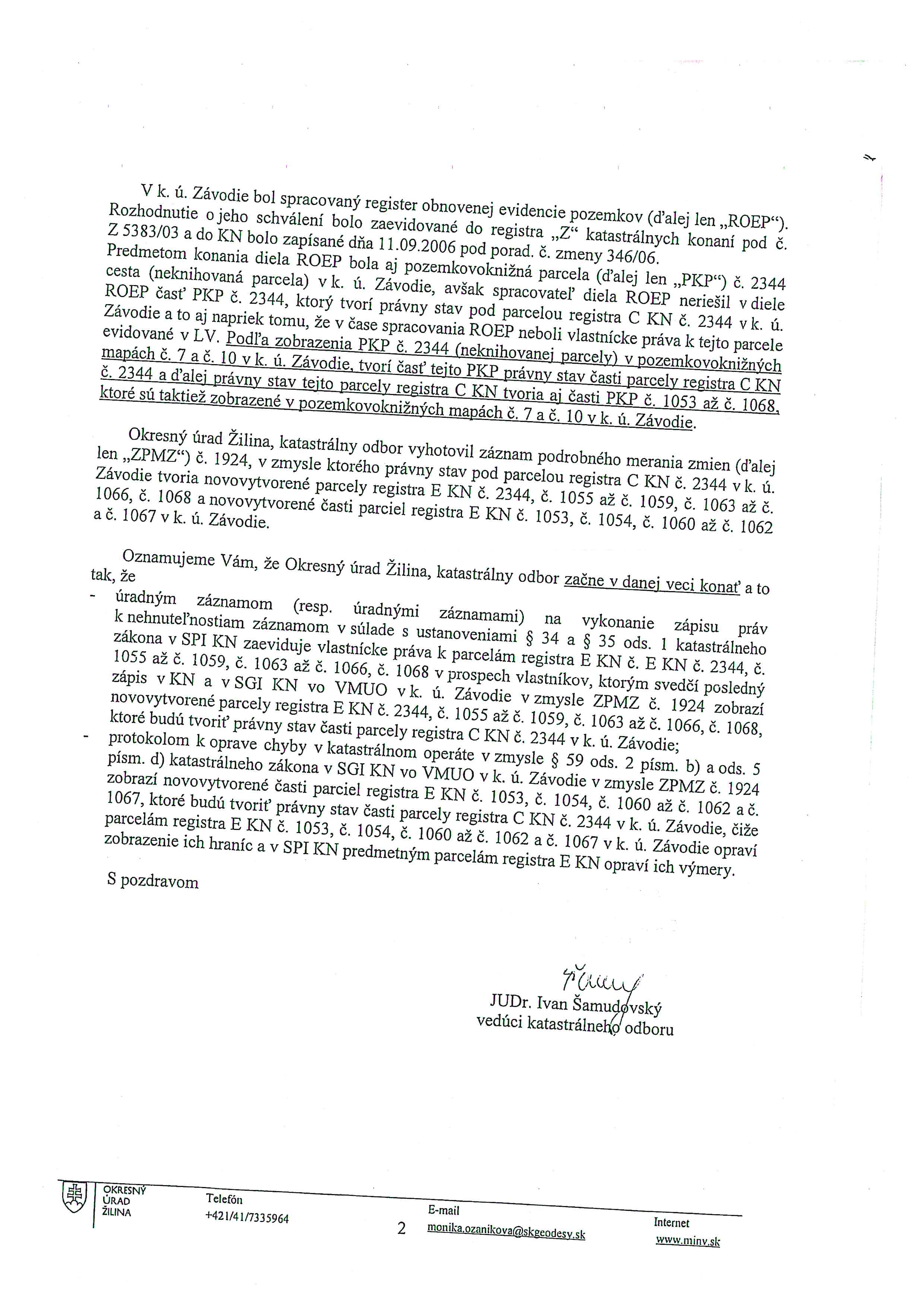 C registerC registerE registerE registerSpoluSpoluúsek/ ul.počet pozemkovpočet vlastníkovpočet pozemkovpočet vlastníkovpočet pozemkovpočet vlastníkovul. M. Rázusa322153ul. Priemyselná221133ul. Na štadión2219311ul. Pod Jarkom112132ul. Pod Hradiskom213152ul. Pod sadom212243ul. Roľnícka110011